ДОДАТОК 1до тендерної документаціїПерелік документів та інформації для підтвердження відповідності УЧАСНИКА кваліфікаційним критеріям, визначеним у статті 16 Закону “Пропублічні закупівлі”:1.2. Інформацію про перелік матеріально-технічної бази.Учасник має підтвердити документально у складі тендерної пропозиції, що відстань транспортування асфальтобетонних сумішей та/або асфальтобетону та/або ЩМАС від місця їх випуску до місця укладання не буде перевищувати значень, що вказані в таблиці 20.2 ДБН В.2.3-4 (зі змінами), при цьому час транспортування асфальтобетонних сумішей не перевищуватиме трьох годин. Для підтвердження учасник надає транспортну схему з відповідними підтверджуючими розрахунками.чинний сертифікат/свідоцтво/атестат відповідності вимогам ДСТУ ISO 10012:2005 зі сферою вимірювальних можливостей щодо вимірювання матеріалів: бітуми нафтові, щебінь, пісок, гравій, суміші асфальтобетонні, асфальтобетон дорожній, автомобільні дороги;чинний сертифікат/свідоцтво/атестат відповідності лабораторії вимогам Технічного регламенту будівельних виробів, будівель і споруд, затвердженого постановою КМУ від 20.12.2006 року №1764; - ДСТУ-Н Б А.1.1-83:2008 «Настанова. Керівний документ В щодо визначення контролю виробництва на підприємстві в технічних умовах на будівельні вироби»; ДСТУ Б А.1.2-1:2007 «Система ліцензування та сертифікації у будівництві. Оцінювання відповідності у будівництві згідно з Технічним регламентом будівельних виробів, будівель і споруд. Основні положення»чинний сертифікат/свідоцтво/атестат щодо визнання вимірювальних можливостей лабораторії з переліком вимірювальних можливостей та актом за результатом оцінювання вимірювальних можливостей органу оцінки відповідності.У складі пропозиції учасник обов’язково має надати документи (атестати акредитації, тощо), які підтверджують повноваження органів оцінки відповідності, які видали вищевказані сертифікати/свідоцтва/атестати на дорожньо-випробувальну лабораторію.Примітки:Учасник за власним бажанням може надати додаткові матеріали про його відповідність критеріям.У разі, якщо Учасник відповідно до чинного законодавства не зобов’язаний у своїй діяльності складати/отримувати вказані документи, про це зазначається у відповіднійдовідці, що складається у довільній формі і містить посилання на відповідні норми законодавства.Пропозиції щодо технічних характеристик предмету закупівлі (як і сама пропозиція загалом) не повинна містити:умов, що суперечать чинному законодавству України;будь-якої недостовірної інформації, підроблених документів чи підроблених копій документів;будь-яких невизначеностей у формулюваннях (розрахунках) ціни пропозиції, показників, висунутих в якості критеріїв оцінки пропозиції, будь-яких термінів та строків, включаючи строки виконання закупівлі, дійсності пропозиції, дії забезпечення пропозиції, тощо;листів чи інших документів, які містили б запити чи вимоги щодо надання Замовником будь- яких документів, пояснень тощо. У випадку надання у складі пропозиції зазначених листів чи документів Замовник залишає за собою право ігнорувати відповідні запити чи вимоги як такі, що не відповідають встановленому порядку впровадження діловодства.**У разі участі об’єднання учасників підтвердження відповідності кваліфікаційним критеріям здійснюється з урахуванням узагальнених об’єднаних показників кожного учасника такого об’єднання на підставі наданої об’єднанням інформації.Підтвердження відповідності УЧАСНИКА (в тому числі для об’єднання учасників як учасника процедури) вимогам, визначеним у пункті 47 Особливостей.Замовник не вимагає від учасника процедури закупівлі під час подання тендерної пропозиції в електронній системі закупівель будь-яких документів, що підтверджують відсутність підстав, визначених у пункті 47 Особливостей (крім абзацу чотирнадцятого цього пункту), крім самостійного декларування відсутності таких підстав учасником процедури закупівлі відповідно до абзацу шістнадцятого пункту 47 Особливостей.Учасник процедури закупівлі підтверджує відсутність підстав, зазначених в пункті 47 Особливостей (крім підпунктів 1 і 7, абзацу чотирнадцятого цього пункту), шляхом самостійного декларування відсутності таких підстав в електронній системі закупівель під час подання тендерної пропозиції.Замовник самостійно за результатами розгляду тендерної пропозиції учасника процедури закупівлі підтверджує в електронній системі закупівель відсутність в учасника процедури закупівлі підстав, визначених підпунктами 1 і 7 цього пункту.Учасник повинен надати довідку у довільній формі щодо відсутності підстави для відмови учаснику процедури закупівлі в участі у відкритих торгах, встановленої в абзаці 14 пункту 47 Особливостей. Учасник процедури закупівлі, що перебуває в обставинах, зазначених у цьому абзаці, може надати підтвердження вжиття заходів для доведення своєї надійності, незважаючи на наявність відповідної підстави для відмови в участі у відкритих торгах. Для цього учасник (суб’єкт господарювання) повинен довести, що він сплатив або зобов’язався сплатити відповідні зобов’язання та відшкодування завданих збитків. Якщо замовник вважає таке підтвердження достатнім, учаснику процедури закупівлі не може бути відмовлено в участі в процедурі закупівлі.У разі коли учасник процедури закупівлі має намір залучити інших суб’єктів господарювання як субпідрядників/співвиконавців в обсязі не менш як 20 відсотків вартості договору про закупівлю у разі закупівлі робіт або послуг для підтвердження його відповідності кваліфікаційним критеріям відповідно до частини третьої статті 16 Закону (у разі застосування таких критеріїв до учасника процедури закупівлі), замовник перевіряє таких суб’єктів господарювання щодо відсутності підстав, визначених пунктом 47 Особливостей.Перелік документів та інформації для підтвердження відповідності ПЕРЕМОЖЦЯ вимогам, визначеним у пункті 47 Особливостей:Переможець процедури закупівлі у строк, що не перевищує чотири дні з дати оприлюднення в електронній системі закупівель повідомлення про намір укласти договір про закупівлю, повинен надати замовнику шляхом оприлюднення в електронній системі закупівель документи, що підтверджують відсутність підстав, зазначених у підпунктах 3, 5, 6 і 12 та в абзаці чотирнадцятому пункту 47 Особливостей.Першим днем строку, передбаченого цією тендерною документацією та/ або Законом та/ або Особливостями, перебіг якого визначається з дати певної події, вважатиметься наступний за днем відповідної події календарний або робочий день, залежно від того, у яких днях (календарних чи робочих) обраховується відповідний строк.Документи, які надаються ПЕРЕМОЖЦЕМ (юридичною особою):Документи, які надаються ПЕРЕМОЖЦЕМ (фізичною особою чи фізичною особою — підприємцем):Інша інформація встановлена відповідно до законодавства (для УЧАСНИКІВ — юридичних осіб, фізичних осіб та фізичних осіб — підприємців).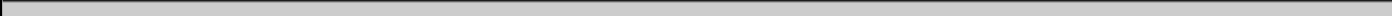 № з/пКритеріїІнформація про спосіб документального підтвердження відповідності учасників критеріям1Наявність в учасника закупівлі обладнання, матеріально- технічної бази та технологійДовідка про наявність обладнання, матеріально-технічної бази та технологій, необхідних для надання послуг/виконання робіт, визначено у технічних вимогах, із зазначенням найменування, кількості та правової підстави володіння / користування.якщо Учасник є власником, зазначається "власний", в інших випадках – зазначається “право користування” (договір оренди, лізингу або в інший спосіб, визначений законодавством України);** зазначається номер та дата документу, які Учасник надав як підтверджуючий приналежності відповідно до графи 4 Таблиці.На підтвердження інформації стосовно наявності обладнання й матеріально-технічної бази, зазначеної в довідці, учасник має надати документи/документ,	на	підтвердження	права власності/володіння/користування тощо відповідним майном.При цьому договір найму будівлі або іншої капітальної споруди (їхньої окремої частини) строком на три роки і більше, а також договір найму (оренди) транспортного засобу за участі фізичної особи у разі їх надання учасником, мають бути засвідчені нотаріально.Перелік та кількість необхідного обладнання для надання послуг/виконання робіт:Перелік та кількість необхідного обладнання для надання послуг/виконання робіт:Автогрейдери середнього типу, потужність 99 кВт [135 к.с.]Котки дорожні самохідні вібраційні гладко вальцеві, маса 3,5тПеревезення заповнювачів природних, що транспортуються навалом, самоскидами на відстань .наявність сертифіката на систему управління якістю ISO 9001:2015;наявність сертифіката на систему екологічного управління ДСТУ ISO 14001:2015/;наявність сертифіката на систему управління охороною здоров’я та безпекою праці ISO 45001:2018У підтвердження інформації, зазначеної в довідці про наявність в учасника процедури закупівлі обладнання, матеріально-технічної бази та технологій згідно з Таблицею надає:довідку (датовану, не раніше дати оголошення відкритих торгів з Особливостями) знаходження основних засобів на балансі підприємства Учасника та оборотні відомості щодо основних засобів підприємства щодо придбання обладнання та механізмів, також Учасник повинен надати документи/документ	на	підтвердження	права власності/володіння/користування (н-д технічні паспорти, свідоцтва про реєстрацію ТЗ та ін.), зазначених у довідці згідно п. 1.1, якщо транспортні засоби, будівельні (дорожні) машини, механізми, обладнання та устаткування не є власністю Учасника, а залучене на інших правових підставах, в такому випадку Учасником на все вказане у довідці обладнання додатково подаються:договори дійсні та чинні, протягом всього строку виконання договору про закупівлю: оренди (лізингу), суборенди та ін. (*договори, мають бути укладені на строк, що дорівнює або перевищує строк виконання договору про закупівлю, або містити умови про можливість його пролонгації, у разі якщо його строк менше строку договору про закупівлю, на строк надання послуг/виконання робіт);акт(и) приймання-передачі Учаснику (або інший(і) документ(и), який(і) підтверджує(ють) факт отримання Учасником) такого обладнання до договору(ів) (у разі, коли вимогами чинного законодавства України та/або умовами зазначених договорів передбачено їх складання);завірені копії свідоцтва про реєстрацію транспортних засобів, будівельних машин та механізмів тощо, інший документ, що підтверджують право власності орендодавця, лізингодавця або іншої особи, яка зазначена у відповідному договорі чи перебування його на обліку;У підтвердження відповідності матеріально-технічної бази вимогам з питань охорони праці, Учасник у складі пропозиції надає у складі пропозиції чинну декларацію відповідності матеріально-технічної бази вимогам законодавства з питань охорони праці, видану відповідно до«Порядку видачі дозволів на виконання робіт підвищеної небезпеки та наексплуатацію (застосування) машин, механізмів, устаткування підвищеної небезпеки», Затвердженого Постановою Кабінету Міністрів України№1107 від 26 жовтня 2011 року зі змінами і доповненнями в редакції не раніше 2021 року;- оригінал листа-підтвердження орендодавця, лізингодавця або іншої особи, яка зазначена у відповідному договорі, щодо не заперечення використання його обладнання та ін. для надання послуг/виконання робіт Учасником за предметом закупівлі на весь строк надання послуг/виконання робіт за предметом закупівлі.Учасник у складі пропозиції повинен підтвердити, що його пропозиція відповідає якісним характеристикам до предмета закупівлі, шляхом надання копії чинного сертифікату Учасника на систему управління якістю ISO 9001:2015 (щодо будівництво доріг і автострад) разом зі звітом про аудит /наглядовий аудит/ технічний нагляд або іншим документом, що підтверджує проведення аудиту і чинність сертифікату, що видані органом оцінки відоповідності, акредитованим Національним агентством з акредитації України.Крім того, учасник під час виконання робі за предметом закупівлі повинен застосувати заходи із захисту довкілля.У підтвердження відповідності пропозиції учасника вимогам з охорони довкілля у складі пропозиції надається копія чинного сертифікату Учасника на систему екологічного менеджменту ISO 14001:2015 (будівництво доріг і автострад) разом зі звітом про аудит /наглядовий аудит/ технічний нагляд або іншим документом, що підтверджує проведення аудиту і чинність сертифікату, що видані органом оцінки відповідності, акредитованим Національним агентством з акредитації України.Учасник повинен підтвердити можливість дотримання ним під час виконання робіт по даній закупівлі вимог законодавства щодо охорони праці, шляхом надання в складі пропозиції копію чинного на кінцеву дату подання пропозиції сертифікату на систему управління охороною здоров’я та безпекою праці ISO 45001:2018 разом зі звітом про аудит /наглядовий аудит/ технічний нагляд або іншим документом, що підтверджує проведення аудиту і чинність сертифікату, що видані органом оцінки відповідності, акредитованим Національним агентством з акредитації України/У підтвердження відповідності матеріально-технічної бази вимогам з питань охорони праці, Учасник у складі пропозиції надає у складі пропозиції чинну декларацію відповідності матеріально-технічної бази вимогам законодавства з питань охорони праці, видану відповідно до«Порядку видачі дозволів на виконання робіт підвищеної небезпеки та на експлуатацію (застосування) машин, механізмів, устаткування підвищеної небезпеки»,   Затвердженого   Постановою   Кабінету Міністрів   України№1107 від 26 жовтня 2011 року зі змінами і доповненнями в редакції не раніше 2021 року2Наявність працівників відповідної кваліфікації, які мають необхідні знання та досвідДовідка в довільній формі за підписом уповноваженої посадової особи учасника та печаткою учасника (у разі наявності) або з накладенням КЕП та електронної печатки (у разі наявності), що містить відомості про кваліфікацію та досвід працівників, які будуть безпосередньо залучені до виконання договору, укладеного за результатами проведення даної закупівлі із обов’язковим зазначенням наступної інформації щодо кожного працівника Учасника, зазначеного в довідці:ПІБ;кваліфікація/посада;загальний стаж роботи;До переліку обов’язкових ключових посад працівників, в кількісті необхідній для проведення контролю будівельних робіт (згідно Технічної специфікації (Технічного завдання) по предмету закупівлі) відносяться:головний інженер або інша особа, яка здійснює технічне керівництво діяльністю будівельної організації – не менше 1 особи;виконавець робіт або інша особа, яка виконує його функції, повинен бути працевлаштованим в учасника за основним місцем роботи – не менше 1 особи;сертифікований інженер-кошторисник – не менше 1 особи;працівники робітничих спеціальностей – не менше 10 осіб;сертифікований інженер-геодезист, або інша особа, яка здійснює технічне керівництво діяльністю будівельної організації – не менше 1 особи.інженер з охорони праці – не менше 1 особи.В підтвердження інформації, зазначеної в довідці та кваліфікації працівників зазначених у довідці, Учасник надає у складі тендерної пропозиції документальне підтвердження трудових відносин працівників з учасником, а саме додати документ на кожного працівника (у документі має бути зазначено прізвище та ім’я працівника або прізвище та ініціали працівника, або прізвище,ім’я, по батькові працівника) :копію трудової книжки або витяг з трудової книжки (перша сторінка, що містить інформацію про ПІБ працівника, та сторінка, що містить запис про прийняття на роботу) та наказу на призначення (прийняття на роботу), та/або наказу про сумісництво, та/або трудового договору та наказу на призначення (прийняття на роботу).У разі участі об’єднання учасників підтвердження відповідності кваліфікаційному критерію здійснюється з урахуванням узагальнених об’єднаних показників кожного учасника такого об’єднання на підставі наданої об’єднанням інформації.До довідок додати документ  на кожного працівника, зазначеного в довідці, який засвідчує можливість використання праці такого працівника учасником (наприклад штатний розпис/трудовий договір/цивільно- правовий договір/договір про надання послуг/виконання робіт, інший документ), зазначені працівники повинні бути у трудових відносинах зУчасником на дату подання пропозиції.3Наявність документально підтвердженого досвіду виконання аналогічного (аналогічних) за предметом закупівлі договору (договорів)Довідка в довільній формі за підписом уповноваженої посадової особи учасника та печаткою учасника (у разі наявності) або з накладенням КЕП та електронної печатки (у разі наявності), в якій зазначається інформація про наявність в учасника документально підтвердженого досвіду виконання аналогічного (аналогічних) за предметом закупівлі договору (договорів) із зазначенням не менше 2-х договорів, укладених протягом останніх 3-х років.Для підтвердження інформації, що зазначена у довідці, Учасник надає наступні документи:копії аналогічних договорів (не менше двох) з усіма додатками та невід’ємними частинами до договорів;-	акти	приймання	виконаних	робіт/наданих	послуг,	що підтверджують повне виконання договору;- позитивний лист–відгук замовника (контрагента) щодо виконання наданого аналогічного договору із обов’язковою інформацією щодо якості наданих послуг/виконаних робіт, стану виконання договору, відсутності з боку замовника робіт (послуг) претензій або судових позовів щодо невиконання або неналежного виконання умов договору. Зазначений відгук має бути виданий замовником не раніше дати оголошення закупівлі. Під аналогічним договором слід розуміти виконаний договір, за умовами якого було виконані роботи/надано послуги з поточного абокапітального ремонту /відновлення асфальтобетонного покриття.4.Наявність в учасника процедури закупівлі фінансової спроможності ка підтверджується фінансовою звітністюУчасник повинен підтвердити власну фінансову спроможність фінансовою звітністю.Учасник повинен надати фінансову звітність, яка підтвердить, що обсяг річного доходу (виручки) учасника не менше ніж 100 % від очікуваної вартості предмета закупівлі.Юридичні особи подають баланс та звіт про фінансові результати.Фінансовий звіт суб’єкта малого підприємництва або Фінансова звітність мікропідприємства за останній звітний період з відміткою органу статистики або зі сканованою квитанцією про подання та прийняття її до обліку уповноваженим органом (для учасників-суб’єктів малого підприємництва);Фізичні особи та фізичні особи-підприємці документи для підтвердження наявності фінансової спроможності не подають.Звітність подається за останній звітний період, тобто за 2022 рік.Новоутворені підприємства подають фінансову звітність за період, що обліковується з дня їх реєстрації відповідно до вимог законодавства.Учасник має підтвердити, що фінансова звітність була прийнята відповідним державним органом (для підтвердження надати квитанцію № 2). Якщо звітність подавалася не через електронний ресурс, то учасник надає відповідний документ чи звітність з відміткою, що підтверджує їїприйняття.№ з/пВимоги згідно п. 47 ОсобливостейПереможець торгів на виконання вимоги згідно п. 47 Особливостей (підтвердження відсутності підстав) повинен надати таку інформацію:1Керівника учасника процедури закупівлі, фізичну особу, яка є учасником процедури закупівлі, було притягнуто згідно із законом до відповідальності	за	вчинення корупційного правопорушення або правопорушення, пов’язаного з корупцією.(підпункт 3 пункт 47 Особливостей)Інформаційна довідка з Єдиного державного реєстру осіб, які вчинили корупційні або пов’язані з корупцією правопорушення, згідно з якою не буде знайдено інформації про корупційні або пов'язані з корупцією правопорушення керівника учасника процедури закупівлі. Довідка надається в період	відсутності	функціональної можливості перевірки інформації на вебресурсі Єдиного державного реєстру осіб, які вчинили корупційні або пов’язані з корупцією правопорушення, яка не стосується запитувача.2Керівник учасника процедури закупівлі був		засуджений			за			кримінальне правопорушення, вчинене з корисливих мотивів	(зокрема,		пов’язане		з хабарництвом,	шахрайством	та відмиванням коштів), судимість з якого не	знято		або		не		погашено		в установленому законом порядку. (підпункт 6 пункт 47 Особливостей)Повний витяг з інформаційно-аналітичної системи «Облік відомостей про притягнення особи до кримінальної відповідальності та наявності судимості» сформований у паперовій або електронній формі, що містить інформацію про відсутність судимості або обмежень, передбачених кримінальним процесуальним законодавством України щодо керівника учасника процедури закупівлі.3Керівника			учасника		процедури закупівлі,	фізичну			особу,		яка		є учасником процедури закупівлі, було притягнуто		згідно		із	законом	до відповідальності		за			вчинення правопорушення,	пов’язаного		з використанням дитячої праці чи будь- якими формами торгівлі людьми. (підпункт 12 пункт 47 Особливостей)Документ повинен бути не більше тридцятиденної давнини від дати подання документа.4Учасник процедури закупівлі не виконавДовідка	в	довільній	формі,	яка	міститьсвої зобов’язання за раніше укладенимінформацію про те, що між переможцем тадоговором про закупівлю з цим самимзамовником раніше не було укладено договорів,замовником,	що	призвело	до	йогоабо про те, що переможець процедури закупівлідострокового	розірвання,	і	буловиконав свої зобов’язання за раніше укладеним іззастосовано санкції у вигляді штрафівзамовником	договором	про	закупівлю,та/або	відшкодування	збитків	—відповідно, підстав, що призвели б до йогопротягом	трьох	років	з	датидострокового розірвання і до застосування санкціїдострокового	розірвання	такогоу вигляді штрафів та/або відшкодування збитків,договору. Учасник процедури закупівлі,не було, або довідка з інформацією про те, що вінщо перебуває в обставинах, зазначених унадав	підтвердження	вжиття	заходів	дляцьому	абзаці,	може	надатидоведення	своєї	надійності,	незважаючи	напідтвердження	вжиття	заходів	длянаявність відповідної підстави для відмови вдоведення своєї надійності, незважаючиучасті у відкритих торгах (для цього переможецьна наявність відповідної підстави для(суб’єкт господарювання) повинен довести, щовідмови в участі у відкритих торгах.він сплатив або зобов’язався сплатити відповідні(абзац 14 пункт 47 Особливостей)зобов’язання та відшкодування завданих збитків.№ з/ пВимоги згідно пункту 47 ОсобливостейПереможець торгів на виконання вимоги згідно пункту 47 Особливостей (підтвердження відсутності підстав) повинен надати таку інформацію:1Керівника учасника процедури закупівлі,Інформаційна довідка з Єдиного державного реєстру осіб, які вчинили корупційні або пов’язані з корупцією правопорушення, згідно з якою не буде знайдено інформації про корупційні або пов'язані з корупцією правопорушення фізичної особи, яка є учасником процедури закупівлі. Довідка надається в період відсутності функціональної можливості перевірки інформації на вебресурсі Єдиного державного реєстру осіб, які вчинили корупційні або пов’язані зкорупцією правопорушення, яка не стосується запитувача.фізичну	особу,	яка	є	учасникомІнформаційна довідка з Єдиного державного реєстру осіб, які вчинили корупційні або пов’язані з корупцією правопорушення, згідно з якою не буде знайдено інформації про корупційні або пов'язані з корупцією правопорушення фізичної особи, яка є учасником процедури закупівлі. Довідка надається в період відсутності функціональної можливості перевірки інформації на вебресурсі Єдиного державного реєстру осіб, які вчинили корупційні або пов’язані зкорупцією правопорушення, яка не стосується запитувача.процедури закупівлі, було притягнутоІнформаційна довідка з Єдиного державного реєстру осіб, які вчинили корупційні або пов’язані з корупцією правопорушення, згідно з якою не буде знайдено інформації про корупційні або пов'язані з корупцією правопорушення фізичної особи, яка є учасником процедури закупівлі. Довідка надається в період відсутності функціональної можливості перевірки інформації на вебресурсі Єдиного державного реєстру осіб, які вчинили корупційні або пов’язані зкорупцією правопорушення, яка не стосується запитувача.згідно із законом до відповідальності заІнформаційна довідка з Єдиного державного реєстру осіб, які вчинили корупційні або пов’язані з корупцією правопорушення, згідно з якою не буде знайдено інформації про корупційні або пов'язані з корупцією правопорушення фізичної особи, яка є учасником процедури закупівлі. Довідка надається в період відсутності функціональної можливості перевірки інформації на вебресурсі Єдиного державного реєстру осіб, які вчинили корупційні або пов’язані зкорупцією правопорушення, яка не стосується запитувача.вчинення корупційного правопорушенняІнформаційна довідка з Єдиного державного реєстру осіб, які вчинили корупційні або пов’язані з корупцією правопорушення, згідно з якою не буде знайдено інформації про корупційні або пов'язані з корупцією правопорушення фізичної особи, яка є учасником процедури закупівлі. Довідка надається в період відсутності функціональної можливості перевірки інформації на вебресурсі Єдиного державного реєстру осіб, які вчинили корупційні або пов’язані зкорупцією правопорушення, яка не стосується запитувача.або	правопорушення,	пов’язаного	зІнформаційна довідка з Єдиного державного реєстру осіб, які вчинили корупційні або пов’язані з корупцією правопорушення, згідно з якою не буде знайдено інформації про корупційні або пов'язані з корупцією правопорушення фізичної особи, яка є учасником процедури закупівлі. Довідка надається в період відсутності функціональної можливості перевірки інформації на вебресурсі Єдиного державного реєстру осіб, які вчинили корупційні або пов’язані зкорупцією правопорушення, яка не стосується запитувача.корупцією.Інформаційна довідка з Єдиного державного реєстру осіб, які вчинили корупційні або пов’язані з корупцією правопорушення, згідно з якою не буде знайдено інформації про корупційні або пов'язані з корупцією правопорушення фізичної особи, яка є учасником процедури закупівлі. Довідка надається в період відсутності функціональної можливості перевірки інформації на вебресурсі Єдиного державного реєстру осіб, які вчинили корупційні або пов’язані зкорупцією правопорушення, яка не стосується запитувача.(підпункт 3 пункт 47 Особливостей)Інформаційна довідка з Єдиного державного реєстру осіб, які вчинили корупційні або пов’язані з корупцією правопорушення, згідно з якою не буде знайдено інформації про корупційні або пов'язані з корупцією правопорушення фізичної особи, яка є учасником процедури закупівлі. Довідка надається в період відсутності функціональної можливості перевірки інформації на вебресурсі Єдиного державного реєстру осіб, які вчинили корупційні або пов’язані зкорупцією правопорушення, яка не стосується запитувача.2Фізична особа, яка є учасником процедури закупівлі, була засуджена за кримінальне правопорушення, вчинене з корисливих мотивів (зокрема, пов’язане з хабарництвом та відмиванням коштів), судимість з якої не знято або не погашено в установленому законом порядку.(підпункт 5 пункт 47 Особливостей)Повний витяг з інформаційно-аналітичної системи «Облік відомостей про притягнення особи до кримінальної відповідальності та наявності судимості» сформований у паперовій або електронній формі, що містить інформацію про відсутність судимості або обмежень, передбачених кримінальним процесуальним законодавством України щодо фізичної особи, яка є учасником процедури закупівлі.3Керівника учасника процедури закупівлі, фізичну	особу,	яка	є	учасником процедури закупівлі, було притягнуто згідно із законом до відповідальності за вчинення правопорушення, пов’язаного з використанням дитячої праці чи будь- якими формами торгівлі людьми. (підпункт 12 пункт 47 Особливостей)Документ повинен бути не більше тридцятиденної давнини від дати подання документа.4Учасник процедури закупівлі не виконавДовідка	в	довільній	формі,	яка	міститьсвої зобов’язання за раніше укладенимінформацію про   те,   що   між   переможцем   тадоговором про закупівлю з цим самимзамовником раніше не було укладено договорів,замовником,	що	призвело	до	йогоабо про те, що переможець процедури закупівлідострокового	розірвання,	і	буловиконав свої зобов’язання за раніше укладеним іззастосовано санкції у вигляді штрафівзамовником договором про закупівлю, відповідно,та/або	відшкодування	збитків	—підстав, що призвели б до його достроковогопротягом	трьох	років	з	датирозірвання і до застосування санкції у виглядідострокового	розірвання	такогоштрафів та/або відшкодування збитків, не було,договору. Учасник процедури закупівлі,або довідка з інформацією про те, що він надавщо перебуває в обставинах, зазначених упідтвердження вжиття заходів для доведення своєїцьому	абзаці,	може	надатинадійності, незважаючи на наявність відповідноїпідтвердження	вжиття	заходів	дляпідстави для відмови в участі у відкритих торгахдоведення своєї надійності, незважаючи(для цього переможець (суб’єкт господарювання)на наявність відповідної підстави дляповинен довести, що він сплатив або зобов’язавсявідмови в участі у відкритих торгах.сплатити	відповідні	зобов’язання	та(абзац 14 пункт 47 Особливостей)відшкодування завданих збитків.Інші документи від Учасника:Інші документи від Учасника:1Якщо тендерна пропозиція подається не керівником учасника, зазначеним у Єдиному державному реєстрі юридичних осіб, фізичних осіб — підприємців та громадських формувань, а іншою особою, учасник надає довіреність або доручення на таку особу.2Достовірна інформація у вигляді довідки довільної форми, у якій зазначити дані про наявність чинної ліцензії або документа дозвільного характеру на провадження виду господарської діяльності, якщо отримання дозволу або ліцензії на провадження такого виду діяльності передбачено законом. Замість довідки довільної форми учасник може надати чинну ліцензію або документ дозвільного характеру.3У разі якщо учасник або його кінцевий бенефіціарний власник, член або учасник (акціонер), що має частку в статутному капіталі 10 і більше відсотків є громадянином Російської Федерації / Республіки Білорусь та проживає на території України на законних підставах, то учасник у складі тендерної пропозиції має надати стосовно таких осіб:військовий квиток, виданий іноземцю, який в установленому порядку уклав контракт про проходження військової служби у Збройних Силах України, Державній спеціальній службі транспорту або Національній гвардії України,абопосвідчення біженця чи документ, що підтверджує надання притулку в Україні,абопосвідчення особи, яка потребує додаткового захисту в Україні,абопосвідчення особи, якій надано тимчасовий захист в Україні,абовитяг із реєстру територіальної громади, що підтверджує зареєстроване або задеклароване місце проживання (перебування) особи разом з посвідкою на тимчасове проживання або посвідкою на постійне проживання або візою.4Якщо вартість закупівлі товару (товарів), послуги (послуг) або робіт дорівнює чи перевищує20 мільйонів гривень (у тому числі за лотом) тоді надається антикорупційна програма, оформлена відповідно до типової антикорупційної програми юридичної особи за Наказом № 794/21, та відповідний наказ про затвердження антикорупційної програми та призначення уповноваженого з її реалізації.